            На базе детского оздоровительного лагеря «Дружба»  Территориальная избирательная комиссия  Богучарского района в рамках повышения правовой культуры молодых и будущих избирателей провела конкурс среди отдыхающих на избирательную тематику.           Дети с 04 по 08 июля рисовали плакаты и сочиняли слоганы. Компетентное жюри подвело итоги, лучшими рисунками признаны работы детей из Воронежского детского дома:I место – Зайцев Александр; II место – Болгова Наталья;III место – Стрельникова Анастасия.          По слоганам лучшими работами признаны коллективные работы из Богучарского детского дома:– В Богучаре все красиво, все прекрасней с каждым днем! Но чтоб город был счастливым – все на выборы пойдем!– Голосуй ты сердцем и умом, чтобы лучше всем жилось потом!– Все на выборы – вперед! Сделай выбор свой, народ!          Участники конкурсов награждены грамотами Территориальной избирательной комиссии и сладкими призами.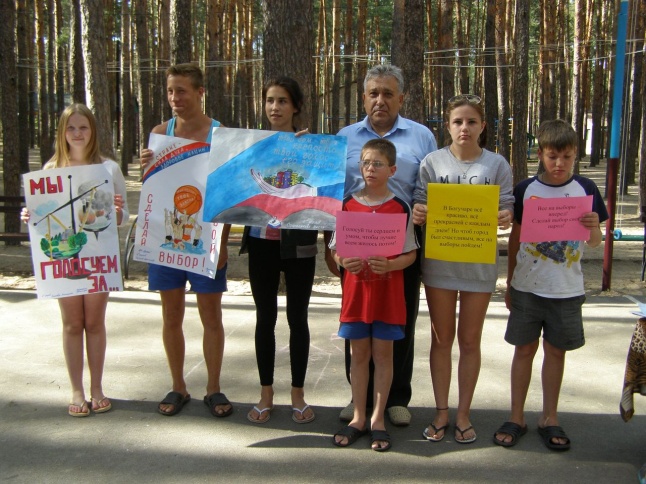 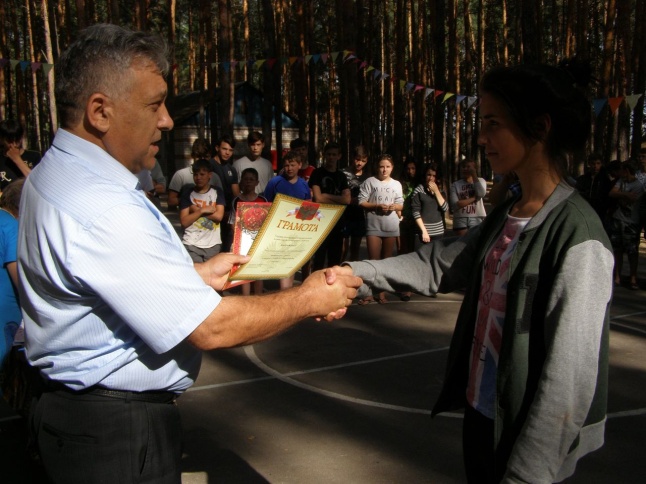 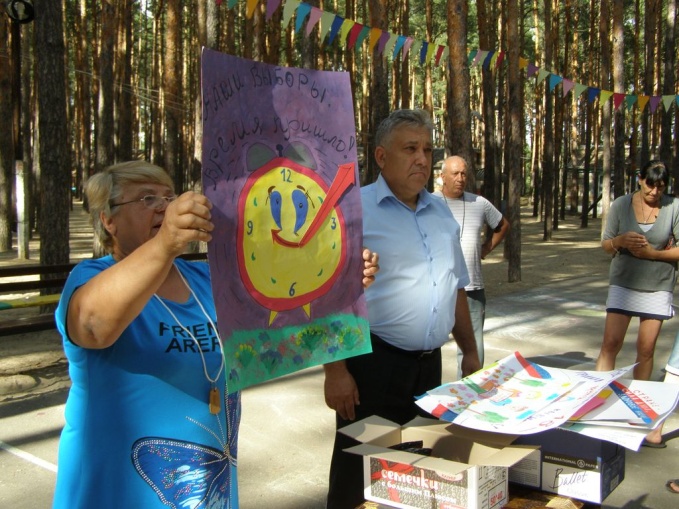 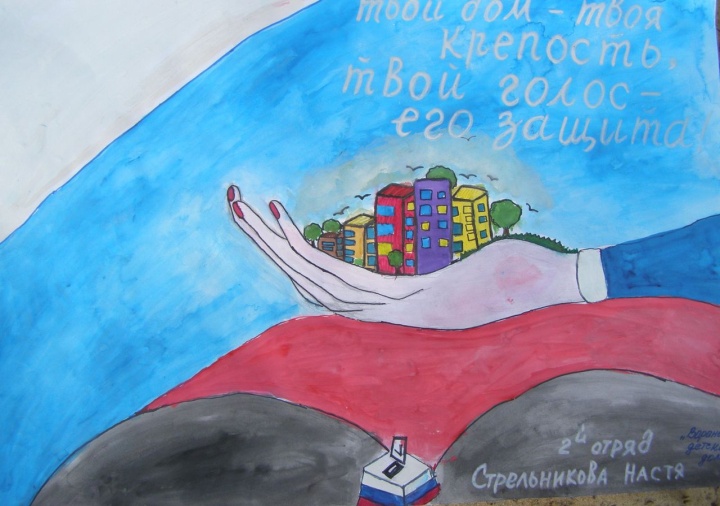 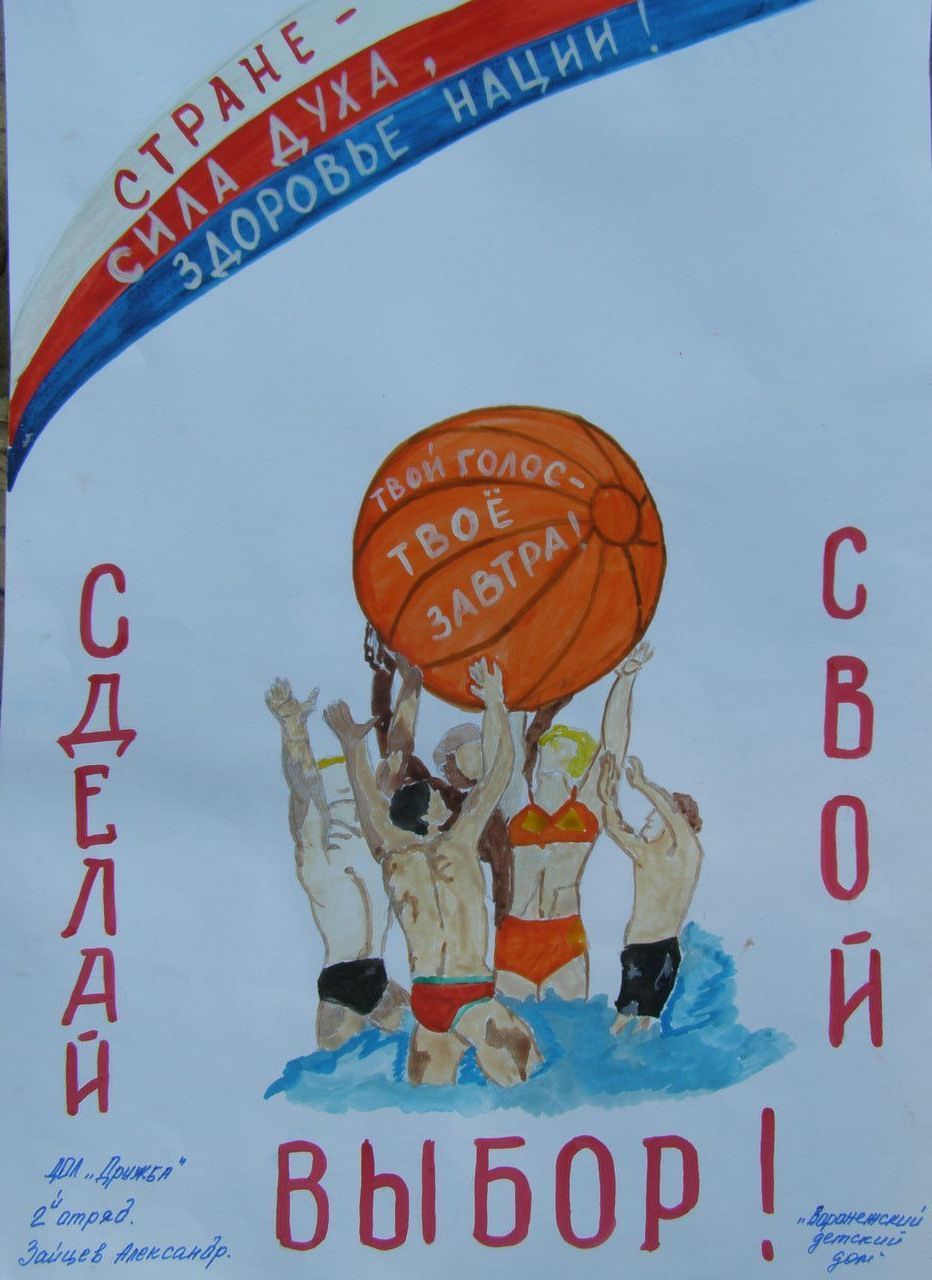 